Сумська міська радаVІI СКЛИКАННЯ LXXIII (позачергова) СЕСІЯРІШЕННЯвід 03 квітня 2020 року  № 6702-МРм. СумиРозглянувши звернення громадянки, надані документи, враховуючи рекомендації засідання постійної комісії з питань архітектури, містобудування, регулювання земельних відносин, природокористування та екології Сумської міської ради (протокол від 23.01.2020 № 182), відповідно до статей 12, 120, 122, 123, 124 Земельного кодексу України, абзацу другого частини третьої статті 15 Закону України «Про доступ до публічної інформації», на підставі рішення Сумської міської ради від 19.06.2019 № 5298–МР «Про встановлення плати за землю», керуючись пунктом 34 частини першої статті 26 Закону України «Про місцеве самоврядування в Україні», Сумська міська рада  ВИРІШИЛА:1. Надати в оренду земельну ділянку згідно з додатком.2. Встановити орендну плату у розмірі відсотку від нормативної грошової оцінки земельної ділянки, зазначеного в графі 6 додатку до рішення.3. Громадянці Харченко Оксані Миколаївні в місячний термін після прийняття рішення звернутися до департаменту забезпечення ресурсних платежів Сумської міської ради (Клименко Ю.М.) для укладання договору оренди земельної ділянки.Сумський міський голова							О.М. ЛисенкоВиконавець: Клименко Ю.М.Додатокдо рішення Сумської міської ради   «Про надання в оренду земельної ділянки Харченко Оксані Миколаївні за адресою: м. Суми,                                              вул. Іллінська, 12/2» від 03 квітня 2020 року № 6702-МРСПИСОКгромадян, яким надаються в оренду земельні ділянки  Сумський міський голова														       О.М. ЛисенкоВиконавець: Клименко Ю.М.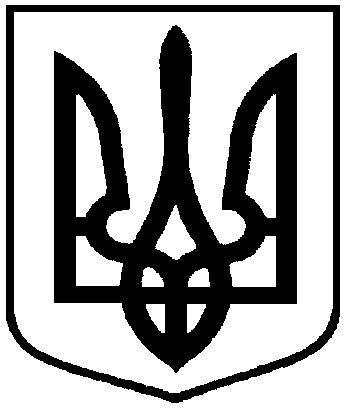 Про надання в оренду земельної ділянки Харченко Оксані Миколаївні за адресою: м. Суми,                                              вул. Іллінська, 12/2№з/пПрізвище, ім’я, по батькові фізичної особи,реєстраційний номер облікової картки платника податківФункціональне призначення земельної ділянки,адреса земельної ділянки,кадастровий номерПлоща, га,строк користування з моменту прийняття рішенняКатегорія земельної ділянкиРозмір орендної плати в рік за землю у відсотках до грошової оцінки земельної ділянки1234561.Харченко Оксана Миколаївна,2749700321Під розміщеним офісним приміщенням,вул. Іллінська, 12/25910136600:19:031:0028(витяг з Державного реєстру речових прав на нерухоме майно про реєстрацію права власності, індексний номер витягу: 172627599 від 04.07.2019, реєстраційний номер об’єкта нерухомого майна: 172627599, номер запису про право власності: 32251105 від 04.07.2019)4/1000 від 0,720210 роківЗемлі житлової та громадської забудови4,0